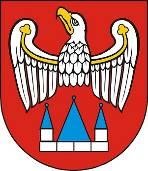 Wniosek do Projektu Budżetu Powiatu Jarocińskiego         POWIAT JAROCIŃSKI 	na 2023 rok  Dane wnioskodawcy: Imię i nazwisko wnioskodawcy lub nazwa organizacjiAdres siedziby, telefon:Dane osoby do kontaktu Imię i nazwisko: ………………………………………………………. Nr telefonu: …………………………………………………………… e-mail: …………………………………………………………………. Dane dotyczące wniosku: Nazwa wniosku (zadania, przedsięwzięcia) ….………………………………………………………………………………Lokalizacja (miejsce) realizacji wniosku (zadania, przedsięwzięcia) ………………………………………………………………………………….Charakterystyka (opis) wniosku (zadania, przedsięwzięcia) wraz              z uzasadnieniem celowości realizacji ……………………………………………………………………………….………… ……………………………………………………………………………… …………………………………………………………………………….…………………………………………………………………………………………… …………………………………………………………………………………… ………………………………………………………………………………………………………………………………………………………………………………………………………………………………………………………………………………………………………………………………………………………………………………………………………………………………………………………………………………………………………………………………Planowany koszt całkowity zadania…………………………………………………….………………………………Planowany wkład własny do realizacji zadania...………………………………………………………………………………….3.6. Planowana kwota dofinansowania z budżetu Powiatu Jarocińskiego  ...……………………………………………………………………….…......….  Czy w poprzednim roku wnioskowano o dofinansowanie? Jeśli tak, proszę wpisać wysokość przyznanego dofinansowania.…………………………………………………………………………………….3.8 Czy wnioskowano o dofinansowanie z innych źródeł? Jeśli tak, proszę podać nazwę oraz kwotę udzielonego lub szacunkowego wsparcia finansowego…………………………………………………………………………………... …………………………………………………………………………………… Informacje dotyczące przetwarzania danych osobowych.Obowiązek informacyjny wobec osób, które dane dotyczą, wynika z art. 13 Rozporządzenie Parlamentu Europejskiego i Rady (UE) 2016/679 z dnia 27 kwietnia 2016 r. w sprawie ochrony osób fizycznych w związku z przetwarzaniem danych osobowych i w sprawie swobodnego przepływu takich danych oraz uchylenia dyrektywy 95/46/WE (RODO).Starosta Jarociński z siedzibą w Starostwie Powiatowym w Jarocinie, Al. Niepodległości 10/12, 
63-200 Jarocin, jako Administrator danych osobowych podanych w powyższym formularzu, informuje Panią/Pana, iż:Wyznaczono inspektora ochrony danych, z którym można się kontaktować poprzez e-mail: iod@powiat-jarocinski.pl.Podane dane osobowe będą przetwarzane w celu wypełnienia obowiązku prawnego wynikającego z Uchwały Nr LII/279/10 Rady Powiatu Jarocińskiego z dnia 31 sierpnia 
2010 r. w sprawie trybu prac nad projektem uchwały budżetowej. Podstawą przetwarzania danych jest art. 6 ust 1 lit c)  przetwarzanie jest niezbędne do wypełnienia obowiązku prawnego ciążącego na Administratorze.Dostęp do Pani/Pana danych osobowych znajdujących się w Starostwie posiadają wyłącznie upoważnieni pracownicy i tylko w zakresie niezbędnym do realizacji obowiązków służbowych.Dane po zrealizowaniu celu, dla którego zostały zebrane, będą przetwarzane do celów archiwalnych i przechowywane przez okres niezbędny do zrealizowania przepisów dotyczących archiwizowania danych obowiązujących u Administratora. Osoby, których dane dotyczą, mają prawo do: a) dostępu do swoich danych osobowych, b) żądania sprostowania danych, które są nieprawidłowe, c) żądania usunięcia danych, gdy: • dane nie są już niezbędne do celów, dla których zostały zebrane, • dane przetwarzane są niezgodnie z prawem, d) żądania ograniczenia przetwarzania, gdy:   • osoby te kwestionują prawidłowość danych, • przetwarzanie jest niezgodne z prawem, a osoby te sprzeciwiają się usunięciu danych, • Administrator nie potrzebuje już danych osobowych do celów przetwarzania, ale są one potrzebne osobom, których dane dotyczą, do ustalenia, dochodzenia lub obrony roszczeń. Ma Pani/Pan prawo do wniesienia skargi do organu nadzorczego, którym jest Prezes Urzędu Ochrony Danych Osobowych z siedzibą ul. Stawki 2, 00-193 Warszawa,Podanie danych identyfikacyjnych jest niezbędne do złożenia wniosku do projektu budżetu Powiatu Jarocińskiego na 2023 rok. Podanie nr telefonu oraz e-mail jest dobrowolne.Podpisy osób uprawnionych do reprezentacji Wnioskodawcy Kod pocztowy, miejscowość: Ulica, nr: Gmina: Powiat: Telefon: e-maildata, podpisy (pieczątki) (pieczęć Wnioskodawcy) 